Publicado en Madrid el 28/07/2022 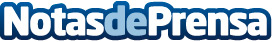 Vigo vuelve a confiar a FCC Medio Ambiente la prestación de sus servicios urbanosEl Ayuntamiento de Vigo ha vuelto a adjudicar el contrato de recogida de residuos, limpieza viaria, limpieza de playas y gestión de punto limpio a FCC Medio Ambiente, presente en la ciudad de manera ininterrumpida desde 1989. La cartera del contrato supera los 366 millones de euros para los próximos 9 años y 6 mesesDatos de contacto:FCC Medio Ambiente91 757 33 27Nota de prensa publicada en: https://www.notasdeprensa.es/vigo-vuelve-a-confiar-a-fcc-medio-ambiente-la Categorias: Nacional Galicia Logística Otras Industrias http://www.notasdeprensa.es